助学金线上申请流程说明（参考）登陆校园网主页（www.bit.edu.cn），点击“综合服务”进入“个人中心”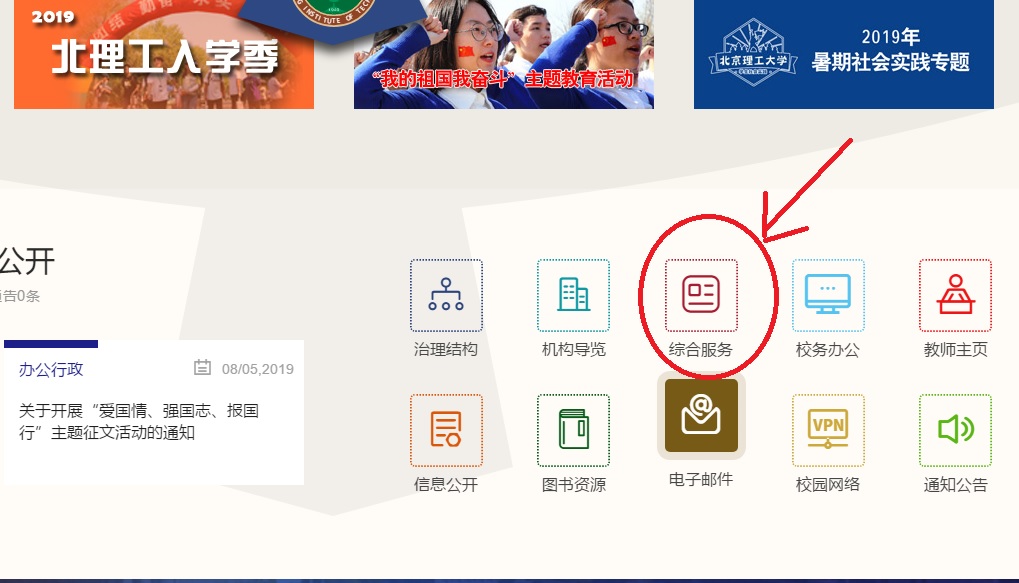 在“个人中心”内点击“更多”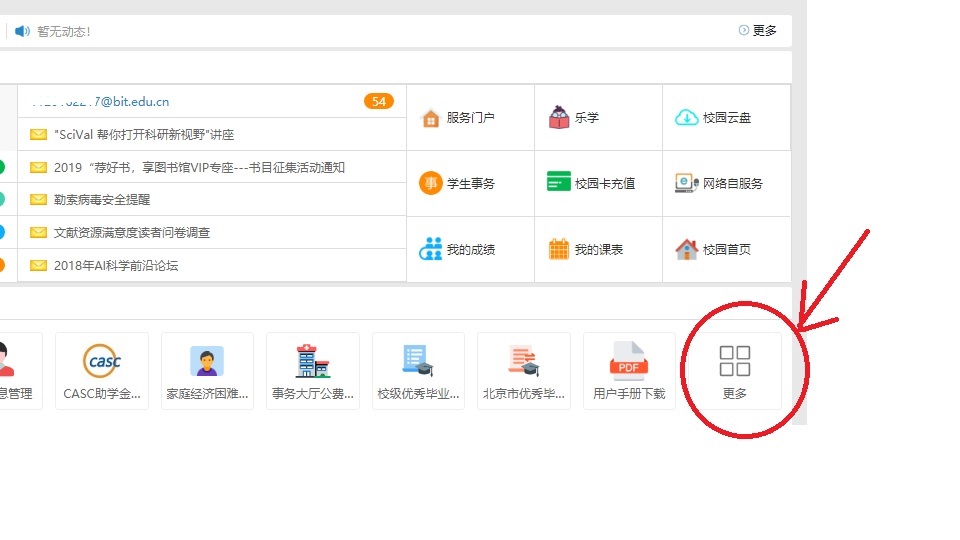 3、在“服务中心”内点击“助学金申请”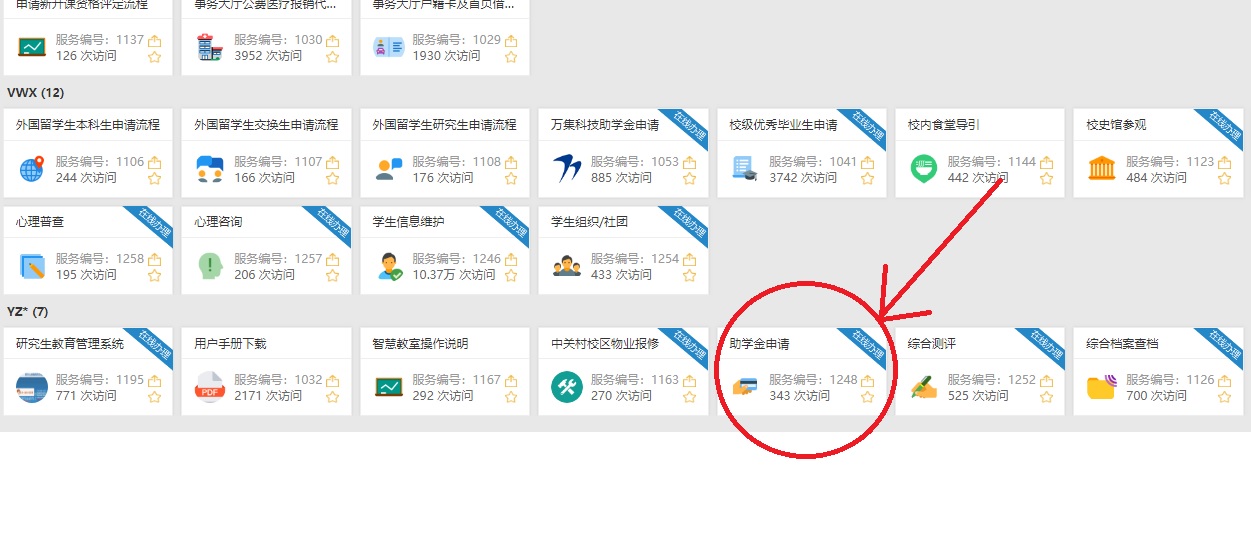 4、页面跳转至“学生综合数据平台”，点击“统一身份认证”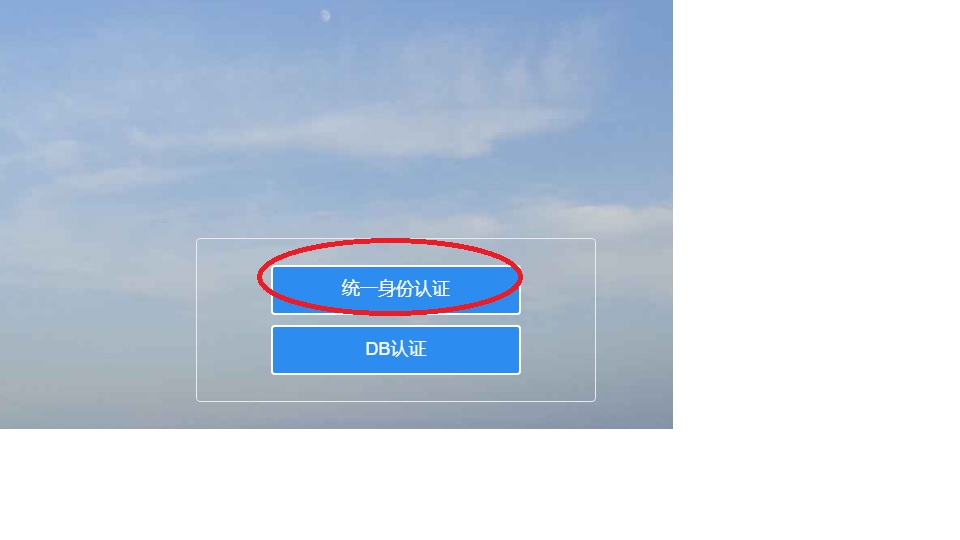 5、在“助学金申请”界面，点击你想申请的助学金，例如“国家助学金”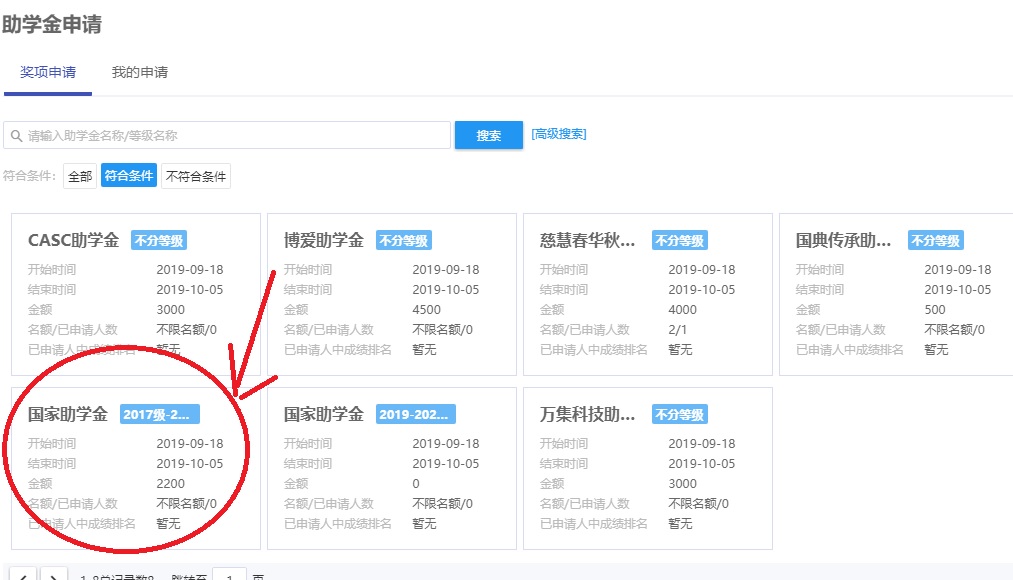 7、填写相关信息，并点“提交”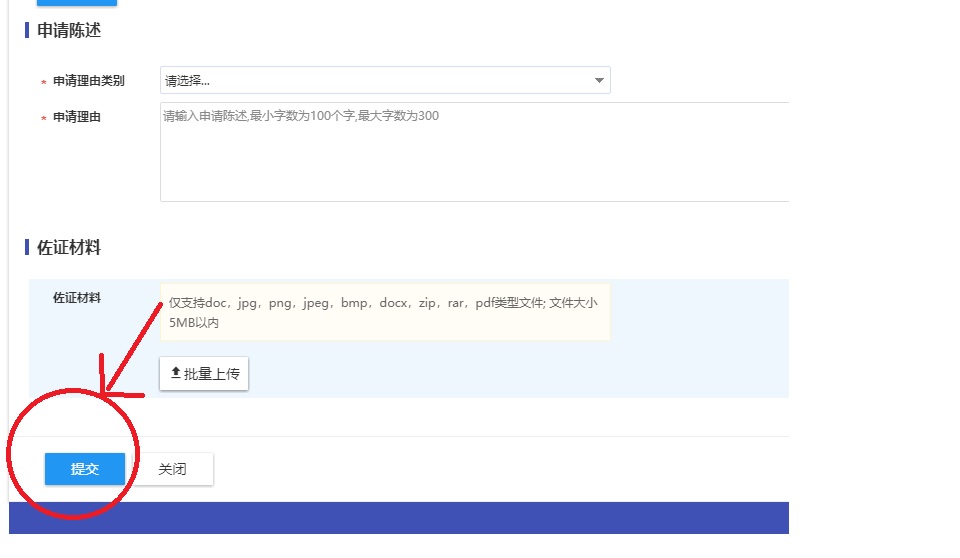 8、辅导员、学院、学校审核通过后，进入“助学金申请”页面（方法参照步骤1-步骤5），点击“我的申请”，将鼠标滑至“国家助学金”卡片上，点击“申请详情”。注：只有将鼠标滑至 “国家助学金”卡片上，才能看到 “申请详情”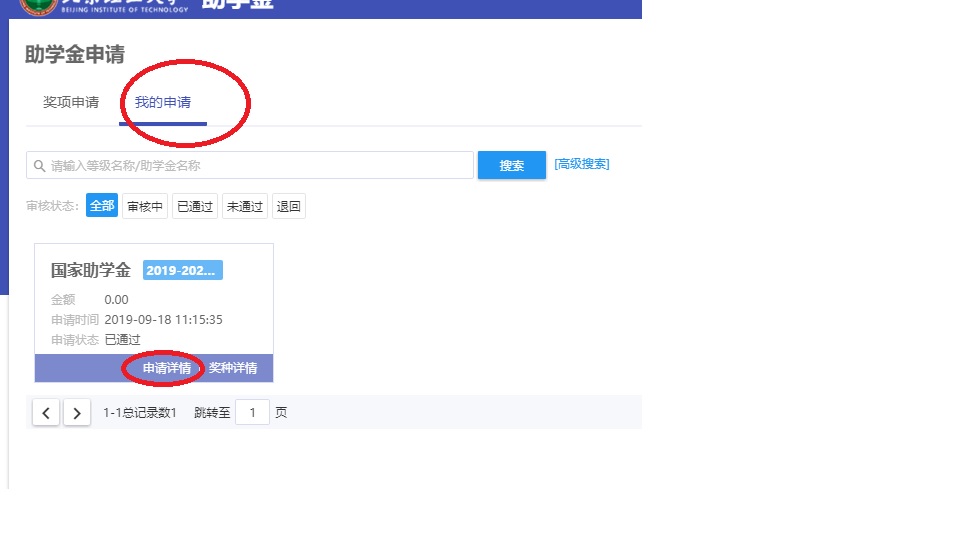 9、进入“申请详情”页面，打印国家助学金申请表（只有辅导员、学院、学校审核后才能打印申请表）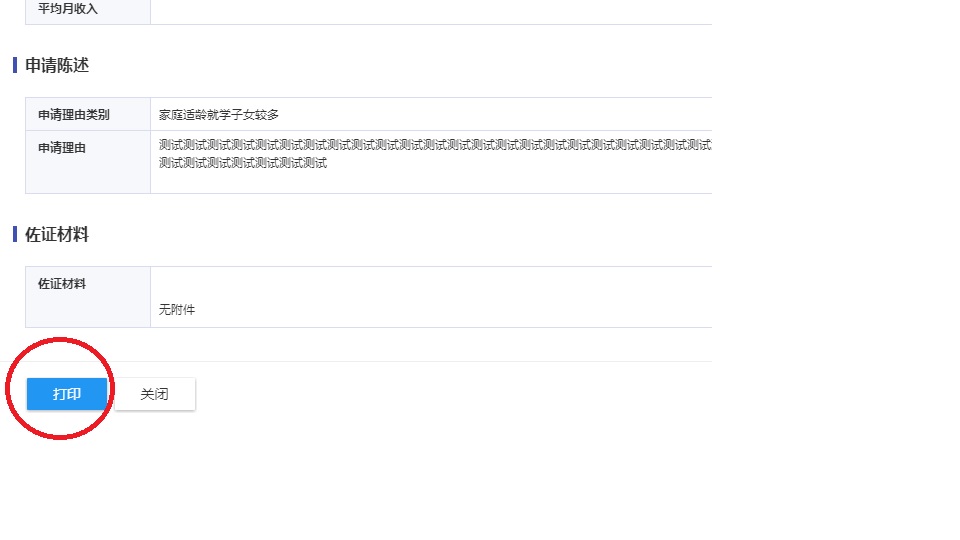 